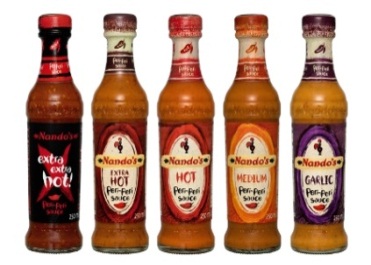 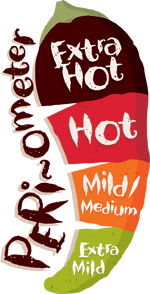 Write or type a story that is set in prehistoric timesThink about something that could go wrong and how the characters resolve the problem.PSHE/English/topicScienceWhat do you think the next stage of human evolution will be? Draw and label a diagram to show a human of the future.MathsMake a poster to explain one of the following mathematical terms:Prime numbersMultiplesSquare numbersCreate a bank of information about the Stone Age, Bronze Age or Iron Age presented using PowerPoint, Prezi or an app of your choice.ICT/TopicScienceTry the simple Science sat questions on the Woodlands junior school website.http://resources.woodlands-junior.kent.sch.uk/revision/science/sampsci.htmlCreate your own cave painting. Make your own Iron age potArt /topicFind out more about Islam which is a world religion. Create an information leaflet about it.RE/ EnglishCreate a song or rap to help you remember your times tables.It could be to the beat of a familiar song, or you could make up your own tune. MusicGive your time and efforts to a charity or somebody who needs a hand. PSHECreate or follow a recipe to cook a dish or a meal that might have been eaten by settlers in the Iron Age. Maths skills/Food tech/topicDesign and or make a shelter for a CeltDT/topic/NumeracyHow many uses can you think of for a paperclip? Write a list of them. Be as creative as you can?Maths/DT